				Aanwezigen:				namens de Wmo-raad:				Dhr. Henk Bergman.				Namens de Jeugdraad:				Dhr. Johan Molenaar, voorzitter Jeugdraad.				Mevr. Marian Plat, Jeugdraad.				Namens de Participatieraad:				Dhr. Jak Plat.				Dhr. Dick Veerman.				namens de Seniorenraad:				Dhr. Cas Schilder, secretaris KSD;				Dhr. Jan Tol, voorzitter KSD.				Mevr. Agnes Kwakman, secretariaat KSD.				Afwezig: Dhr. Maarten de Vries, namens de Wmo-raad (zonder afbericht)                                  Notulen van de vergadering van de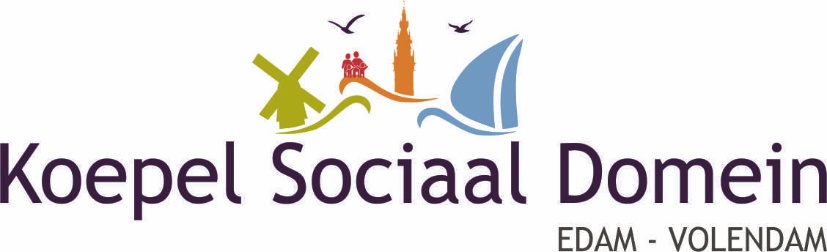                                op 26 juni 2019              OnderwerpInhoud	Actie1) OpeningDe voorzitter opent de vergadering en heet iedereen welkom.2) Introductie dhr. Maarten de Vries als lid KSD namens de Wmo-raadWordt opgeschort wegens afwezigheid van dhr. De Vries.3) Vaststelling agendaEr zijn geen toevoegingen aan de agenda.4) Ontvangen en verzonden stukkenVanwege een landelijke internetstoring kon de lijst met ontvangen en verzonden stukken niet aan de leden worden doorgestuurd. De secretaris doet vandaag een nieuwe poging.5) MededelingenDe secretaris meldt dat wij mevr. Rennie Groot een brief hebben gestuurd over de positie van geestelijk en lichamelijk gehandicapten in onze gemeente waarin wij haar hebben gevraagd welke wethouder en welke ambtenaren daarvoor de verantwoording dragen. Mevr. Groot antwoordt dat dit onderwerp onder het sociaal domein valt, waar dhr. Vincent Tuijp de wethouder van is, maar er zijn ook andere wethouders bij betrokken. Mevr. Groot heeft ons verzocht onze vraag wat specifieker te stellen. De voorzitter heeft op google belangenorganisaties gevonden als bijv. BOSK (de vereniging van motorisch gehandicapten en hun ouders), de epilepsievereniging en de oogvereniging. Er zijn ook recreatieve instellingen zoals bijv. het Nest en Invident. Aangenomen wordt dat deze verenigingen contact hebben met de belangenorganisaties. De vraag is op welke onderdelen deze mensen tussen wal en schip vallen. Genoemd wordt de kwestie van de geleidelijnen in de gemeente. Mevr. Groot heeft gemeld dat het verzoek bij de coördinator Openbare Werken ligt. Hij heeft ons telefonisch medegedeeld dat het verzoek intern is besproken en teruggestuurd naar wethouder Runderkamp. Wethouder Runderkamp heeft gemeld dat er een ambtenaar is die zich bezighoudt met de notitie van de geleidelijnen. Wij willen graag aandringen op het aanstellen van een wethouder die het welzijn van geestelijk en lichamelijk gehandicapten onder zijn hoede neemt. Besloten wordt hierover een ongevraagd advies aan het College van B&W op te stellen.- Gemeld wordt dat er, onder de verantwoordelijkheid van de wethouder van sport, een loket is voor sportvragen waar men bijv. aangepaste rolstoelen kan krijgen, t.w.: Sportservice Noord-Holland.- Gemeld wordt dat dhr. Jeroen Besseling ons regelmatig op de hoogte houdt van de ontwikkelingen rond de energietransitie.6) Behandeling conceptnotulen KSD-vergadering van 29 mei 2019De notulen worden vastgesteld.7) Behandeling actiepunten KSD-vergadering van 29 mei 2019De actiepuntenlijst wordt besproken en geactualiseerd.8) Conceptconvenant KSD versus vigerende verordening KSDEr is nog geen reactie van de gemeente ontvangen op onze verzoeken. Als wij de huidige verordening aanhouden, hoeven wij verder geen actie te ondernemen. Wel zullen wij nog bespreken hoe de communicatie te verbeteren.9) Evaluatie interviews voorzitters onderliggende raden en voorzitter KSD met de heer J. Veerman over zijn afstudeeropdracht behelzende de manier waarop gemeenten invulling geven aan de wettelijk voorgeschreven burger- en cliëntenparticipatieDe voorzitter van de PR heeft een leuk gesprek gehad met dhr. Jan Veerman, die zijn scriptie in juli hoopt af te ronden.10) Thema’s waarover de KSD en onderliggende raden ongevraagde adviezen kunnen geven aan het College van B&WVorige week is een start gemaakt met de projectgroep Toekomst van de zorg.  Dhr. Maarten de Vries was helaas afwezig. De drie kerngroepen zijn Wonen, Welzijn en Zorg. Afgesproken is een aantal vragen op te stellen die in een paar sessies – in eerste instantie om belangenverstrengeling te voorkomen zonder aanwezigheid van een beleidsambtenaar - zullen worden besproken. Het geheel zal in de KSD worden besproken en daarna met alle betrokken organisaties, waarna wij het college op een totaalbeeld van gesignaleerde  ontwikkelingen zullen attenderen. Het doel is een ongevraagd advies op te stellen waar wij de tijd voor kunnen nemen, maar wel aan het thans zittende college zullen voorleggen.Na discussie wordt besloten de volgende onderwerpen op de lijst te plaatsen,:Inventariseren en kijken wat er nog ontbreekt aan de woonvisie, woonzorgvisie en de toekomstvisies van Zorgcirkel, Evean, Woningbouwverenigingen en van andere organisatiesWij zullen ook gesprekken voeren met Zilveren Kruis en de huisartsen (welke volksziekten zij voorzien de komende jaren), zodat er kan worden geanticipeerd m.b.t. het benodigde aantal voorzieningen, ook voor dementerenden en lichamelijk gehandicapten.. Geconcludeerd is dat de gemeente de urgentie van de woningnoodzaak, die met name het gevolg is van het stijgende aantal alleenstaanden, niet onderkent. In onze gemeente zijn de woningen vooral afgestemd op huishoudens van twee of meer personen. De ontwikkelingen rond de huisvesting van jongeren en scheidende echtparen zullen wij in de gaten houden.Besloten wordt in dit kader de effecten van onze gevraagde en ongevraagde adviezen te monitoren; voorts willen wij graag weten wat er is gebeurd met de raadsvoorstellen. Toegezegd is reeds dat wij deze info ook krijgen.Passend onderwijs voor leerlingen met hoogbegaafdheid en veel creativiteit en voor leerlingen met weinig zelfvertrouwen (er wordt een folder overhandigd van LIFE (Learning In a Free Environment) m.b.t. Basis- en voortgezet democratisch onderwijs in Landsmeer). Hiervoor is geen financiële ondersteuning vanuit de overheid. De Jeugdraad wordt in de persoon van mevr. Marian Plat op het ogenblik betrokken bij LEF. De burgemeester en de voorzitter van de SKOV, alsmede twee directeuren van de SKOV, zullen binnenkort ook aanhaken. Opgemerkt wordt dat de SKOV goed bezig is met een koersplan voor de komende vier jaar. Kinderen met een totaal verschillend profiel worden momenteel bij elkaar geschoven op de St. Vincentiusschool. De vraag is welke vormen van zorg er nodig zijn voor deze kinderen en om welke aantallen gaat het. Mevr. Marian Plat zou het zeer toejuichen als er ook hier een vorm van Agora onderwijs, waarover mevr. Margareth Keijzer spreekt in het interview in de Nivo van. 12 juni jl., zou komen. Er is niet een enkele pasklare oplossing, het zou mooi zijn als wij kunnen constateren wat er fout gaat en een leidraad kunnen maken voor wat eraan gedaan zou kunnen worden. M.b.t. de regels waar onderwijsinstellingen mee te maken hebben, blijkt er heel veel ruimte te zijn m.b.t. hoe de regels geïnterpreteerd kunnen worden. Het vangnet rondom het kind op de school zit in theorie wel goed in elkaar maar blijkt in de praktijk niet te werken. Voorts blijkt dat sommige scholen kinderen wel doorsturen naar speciaal onderwijs en andere scholen niet, dat hangt af van het oordeel van de leerkracht. Het volgen van de ontwikkelingen rond de mensen uit niet-Europese landen met een heel andere culturele achtergrond in onze gemeente.Wij zouden Mevr. Groot graag willen vragen welke visies de gemeente heeft voor de periode tot 2030.11) Ambtelijke contactpersonen bij de gemeente.- Hierover hebben wij een reactie gehad van mevr. Rennie Groot; deze is reeds verwerkt in onze notulen van 27 maart 2019.- Voor de eerstvolgende vergadering van 25 september 2019 zetten wij op de agenda om onze punten m.b.t. de communicatie op een rijtje te zetten. Deze zullen wij dan bespreken met de wethouder en de nieuwe gemeentesecretaris die wij , via mevr. Groot, zullen uitnodigen voor onze bijeenkomst van 30 oktober 2019.- De PR meldt dat mevr. Trijntje Veerman-Schouten hun contactpersoon blijft voor Werk en Inkomen. M.b.t. Vluchtelingenwerk is niet bekend welke ambtenaar hierover gaat.- Gemeld wordt dat Dhr. Joost Bonenkamp met ziekteverlof is.12) Verslag uit de adviesraden - Seniorenraad:Is bezig met de SVN-lening, de ontwikkelingen zijn gunstig. De overheid is bezig een subsidie te creëren voor mensen die een warmtepomp willen, waarbij zij tot 25.000 euro kunnen lenen. - Wmo-raad:Gisteren was de laatste bijeenkomst over de nulmeting. Er is een voorlopig verslag met een lijst van aanbevelingen uit voortgekomen. Afgesproken is dat de implementatie door Radar en mevr. Joke Karman zal worden voorbereid, waarna deze naar de gemeente wordt gestuurd. De werkgroepen zullen blijven bestaan en werken aan de nieuwste ontwikkelingen.- Participatieraad:Twee weken geleden had de PR de laatste bijeenkomst voor de zomervakantie, mevr. Trijntje Veerman-Schouten was aanwezig. Deze stond in het teken van de coördinatie van het vluchtelingenbeleid en m.n. over de nieuwe wet die zou ingaan per 1 januari 2021, dit is echter alweer met een half jaar uitgesteld. De overheid wil de verantwoordelijkheid en het budget  m.b.t. de integratie van statushouders overhevelen naar de gemeente; hiervoor is echter nog geen beleid ontwikkeld. In de praktijk blijkt het moeilijk voor hoog opgeleide mensen uit bijv. Syrië om hier werk te vinden. Het laatste jaarcijfer is 25 personen per jaar in onze gemeente, dus ca. vijf gezinnen. In de loop van volgend jaar zullen wij een bijeenkomst met de gemeente en met vluchtelingenwerkorganisaties beleggen om te bespreken welke richtlijnen gevolgd moeten worden. Verder zal de PR voor de vergadering van 16 oktober 2019 de mensen van het noodfonds van de Raad van Kerken uitnodigen. Voorgesteld wordt daarbij ook de PCI (Parochiële Charitatieve Instelling) uit te nodigen; beiden werken samen maar zijn twee aparte fondsen.Verder is het stuk van mevr. Lia Guijt ingekort voor de Stadskrant. Zodra het stuk wordt geplaatst laat de PR dat weten.- Jeugdraad:Heeft gesproken over preventie genotsmiddelen. Er is een terugkoppeling geweest met de beleidsmedewerkers Smit en Aardeweg; verder is gesproken met De Triade en het Don Bosco College over welke thema’s daar spelen. 13) W.t.t.k.De Jeugdraad belooft desgevraagd de presentielijst van het afgelopen kwartaal naar de penningmeester te sturen.14) RondvraagN.v.t.15) Datum volgende vergadering en sluitingDe voorzitter sluit de vergadering. De volgende KSD-vergadering is gepland op 25 september 2019 om 10.00 u. Locatie RKAV Volendam.